TALLER DE DEFENSA PERSONALDIA: SABADO 6 DE JULIOLUGAR: PABELLÓN MUNICIPALHORARIO: DE 17:00 A 19:00     APUNTAte EN EL AYUNTAMIENTO DE USED O MANDA UN CORREO a  aytousedmaria@gmail.com ANTES DEL DÍA 3 DE JULIO ¡TE ESPERAMOS!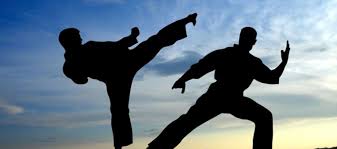 